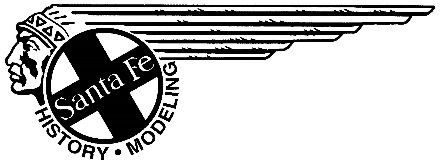 The  Railway Historical & Modeling Society, Inc.1205 S. Air Depot #101, ATSF and BNSF ModelTechnical Contest RulesExcept as provided below, the Rules of the Model Contest apply to the Technical Contest as well.All Technical Contest entries are also entered into the popular vote contest, which will keep its existing categories.Modelers may elect to participate in the Technical Contest in addition to the popular vote contest (e.g., the model appears in both). Participation in the Technical Contest is optional. The election to participate must be entered on the Contest entry form.To participate in the Technical Contest, the modeler must supply, in addition to the standard entry materials:An up to 8”x11” card explaining the prototype, the base model or kitbash, and the modeling steps;A 5x7 or smaller prototype photo or drawing; andAn optional 4x6 or smaller photo of the model “pre-building”. This is recommended, but not required, for all entries.All entry information, including photos, must fit in an 8x11 area.  The model does not need to fit within this areaThe modeler must indicate whether the model is scratch-built (less than 25% from any single kit); kit-bashed (at least 33% from another kit), super-detailed, 3D-printed or kit. Ready-to-run models or 3D printed models for which the modeler did not prepare the electronic print files and that are only painted and lettered are not eligible to participate in the Technical Contest.The Technical Contest will be scored by averaging the scores awarded by those members who take the Technical Scoresheet, except that the Convention coordinator may exclude any ballot not properly completed and may trim the highest and lowest scores if not representative. Members are not obligated to score every model if they do not feel comfortable scoring a particular category of models. Members may not score their own model. The Technical Scoresheet asks the member to review:Prototype accuracy (scale of 1-10, based on photo/description);Modeling effort and proficiency (scale of 1-10, based on modeling effort description and results seen in “before” photo compared to completed model); andFinish (scale of 1-5, based on painting, weathering, decaling and finish).Scratch-built models and 3D-printed models where the modeler both prepared the electronic files and printed the model personally can obtain a maximum of 10 of 10 points for modeling effort; kit-bashed models or 3D printed models can obtain a maximum of 9 of 10 points for modeling effort; all other models can obtain a maximum of 7 of 10 points for modeling effort.The President’s Award for Technical Excellence. One award will be presented to the highest scoring Santa Fe model and highest scoring BNSF model. Ties will be split based on the popular vote contest followed by coin toss.Certificates of Technical Excellence.  The Society will award a “Certificate of Technical Excellence” to models scoring an average of at least 22 points on the Technical Scoresheets.Certificates of Technical Merit. The Society will award a “Certificate of Technical Merit” to models scoring an average of at least 18 points on the Technical Scoresheets.EH 2023